Table S1  Germplasm lines used in field screening for seedling stage cold tolerance and their SES score under field screening.Parentheses contents adjusted mean of % of number of plants of a genotype affected due to seedling stage cold stress.Critical Differences (Between)		       SEd		              CD 1% 			CD 5%Two Control Treatments			3.922828		     11.560576(1)	              8.359548(5)						Two Test Treatments (Same Block)	9.608928		   28.317511(1)	                   20.476626(5)Two Test Treatments(Different Blocks)	 10.743108	31.659940(1)	                   22.893564(5)A Test Treatment and A Control Treatment	7.967302		23.479640(1)	                   16.978321(5)                        Table S2 Average score for seedling stage cold tolerance of 48 genotypes under cold growth chamber at different temperature regimes.                                   Parentheses contents mean of % of number of plants of a genotype affected due to seedling stage cold stress.                                   SES; Standard Evaluation system; d: Days; S: Susceptible; MS: Moderately susceptible; MT: Moderately tolerant; T: Tolerant and                                   HT: Highly Tolerant; VHT: Very highly tolerant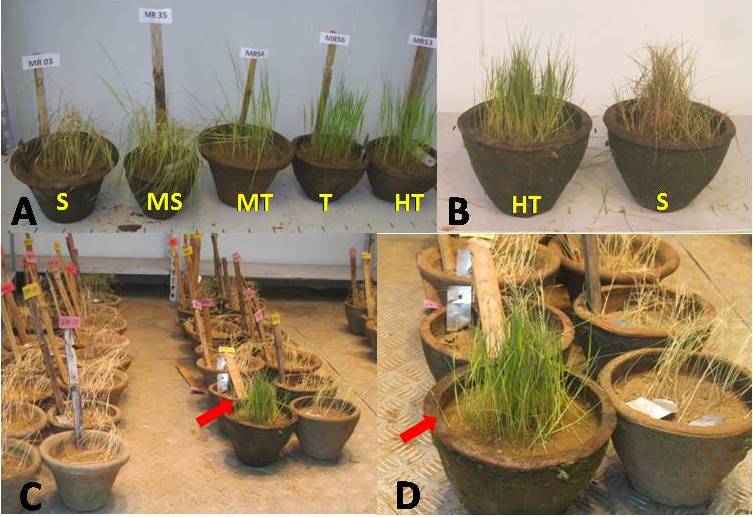 Fig.S1 Phenotypes of the rice seedling under controlled cold stress condition representing, A. Genotypes with highly tolerant (HT), tolerant (T), moderately tolerant (MT), moderately susceptible (MS), susceptible (S) genotypes at 40C 7-21 days cold stress. B. Genotypes with moderately tolerant (MT) and susceptible (S) genotypes after at 40C for 7days of cold stress. C.  Genotypes after 30 days of cold stress at 40C (arrow represents the only genotype surviving). D. close up view of C. SL.No.Germplasm NameAccessionNumberScorePlace of collection/adaptionSL.No.Germplasm NameAccessionNumberScorePlace of collection/adaption1SatabdiVariety5(96.3)West Bengal111Lal Aijung430977(73.84)Assam2PanikeokiaCultivar7(79.66)Assam112Laxman430987(70.44)Assam3AjayaHybrid3(89.66)Odisha113Shanti joha430997(71.29)Assam4 Karta dhan432687(69.66)Arunachal Pradesh114Nashket Bora431007(57.99)Assam5Lalat-MASVariety7(66.3)Odisha115Kunkuni joha431027(67.99)Assam6CR-2840-1Culture7(69.66)CRRI,Cuttack116ketoki joha431037(74.59)Assam7ParijatVariety7(66.3)Odisha117Joha Bora431047(64.59)Assam8IRRI-143Culture7(66.3)IRRI,Philippines118Ranga Bora431057(77.99)Assam9CR2837-1Culture7(79.66)CRRI,Cuttack119Bor-janghia431067(64.59)Assam                    10IRRI-120Culture7(82.96)IRRI,Philippines120Basumati431077(71.29)Arunachal Pradesh11RajalaxmiHybrid5(89.66)Odisha121Shillong Andeng431085(71.29)Arunachal Pradesh12LalatVariety7(72.96)Odisha122Amro(Dalmang)431097(67.99)Arunachal Pradesh13Annada (check)Variety4(83.52)Odisha123Umkel431107(57.99)Arunachal Pradesh14GovindVariety3(82.96)Uttar Pradesh124Shillong431117(64.59)Arunachal Pradesh15IRRI-112Culture7(72.96)IRRI,Philippines125Miching431127(74.59)Arunachal Pradesh16Sahabhagidhan (check)Variety7.5(80)Odisha,Jharkhand126Amdeng431135(67.99)Arunachal Pradesh17GeetanjaliVariety1(99.66)Odisha127Tagur431157(71.29)Arunachal Pradesh18Vandana (check)Variety5(82.23)Jharkhand128Itanagar431167(64.59)Arunachal Pradesh19Brown gora170087(69.66)Bihar129Kala Bora431177(61.29)Assam20ChandramaVariety7(69.66)Assam130Beckjer431187(67.99)Assam21IRRI-43-s-bCulture7(86.3)IRRI,Philippines131Geko431195(71.29)Assam22Kalinga-IIIVariety1(96.12)Odisha132Darim431205(67.99)Assam23VirendraVariety7(69.66)Jharkhand133Chhota jangia431217(74.59)Assam24CR-2837-1-1-1-2Culture7(86.3)CRRI,Cuttack134Kokua431225(71.29)Assam25PadminiVariety5(72.96)Odisha135Chokua431237(77.99)Assam26Kalakeri236527(69.66)Odisha136Bada jangia431247(67.99)Assam27CR 2839-1-17-1-4Culture7(89.66)CRRI,Cuttack137Alpana431257(54.59)Assam28CR 1980-1Culture7(72.96)CRRI,Cuttack138Gamiri431267(74.59)Assam29IRRI 113Culture7(86.3)139Ampi431275(77.99)Assam30BR 72Variety7(82.96)Bangladesh140Joha431285(67.99)Assam31Pucho432395(76.3)Arunachal Pradesh141Effcey431297(71.29)Assam32Amte43240 7(82.96)                             Arunachal Pradesh142Bogadhan431307(64.59)Assam33IET 21625culture7(85.96)CRRI,Cuttack143Lahi joha431317(77.59)Arunachal Pradesh34Damchak432427(85.96)Arunachal Pradesh144Airi431327(74.59)Arunachal Pradesh35CR3825-2-1-2-3Culture7(89.66)CRRI,Cuttack145Ampaki431337(64.59)Arunachal Pradesh36Kilong432447(79.3)Arunachal Pradesh146Jangia431345(77.99)Arunachal Pradesh37Adi432457(79.3)Arunachal Pradesh147Boradhan431355(67.99)Arunachal Pradesh38CRDhan 505Variety9(96.3)Assam,Odisha148Hallidhan431367(64.59)Arunachal Pradesh39CR2707Culture7(86.3)CRRI,Cuttack149Gadra431377(81.29)Arunachal Pradesh40CR3819-8-1-1-3-1Culture7(82.96)CRRI,Cuttack150Nania431387(71.29)Arunachal Pradesh41Nishin432497(83.44)Arunachal Pradesh151Aijung431397(84.59)Assam42Nagaum432505(83.44)Arunachal Pradesh152Birohi431407(77.99)Assam43CR3622-7-3-1-1-1Culture7(87.14)CRRI,Cuttack153Nagahalli43141s7(81.29)Assam44CR3628-8-3-2-1-1Culture7(76.74)CRRI,Cuttack154Boro-4004Culture7(67.99)CRRI,Cuttack45Radang432483(83.74)Arunachal Pradesh155AnjaliVariety7(81.29)Jharkhand46Ningpung432543(90.44)Arunachal Pradesh156Hazaridhanvariety7(77.99)Jharkhand47CR3621-6-1-3-1-1Culture7(80.44)CRRI,Cuttack157CRHR-32Hybrid7(74.59)Odisha48Paun432565(67.14)Arunachal Pradesh158HeeraVariety7(67.99)Odisha49Bibililo432627(77.14)Arunachal Pradesh159N-22Landrace7(71.29)Uttar Pradesh50Teze432583(87.14)Arunachal Pradesh160JalmagnaVariety7(84.59)Uttar Pradesh51Rungpchi 432593(90.44)Arunachal Pradesh161SatyabhamaVariety7(81.29)Odisha52Saap432607(83.74)Arunachal Pradesh162TapaswiniVariety7(74.59)Odisha53Tazek432613(87.14)Arunachal Pradesh163RatnaVariety7(87.99)Odisha54CR3825-6-4-6-1-1 Culture7(87.14)CRRI,Cuttack164SavitriVariety7(87.99)Odisha55Itanagar dhan432633(90.44)Arunachal Pradesh165PoojaVariety7(77.99)Odisha56CR2340-1Culture9(70.44)166Boro 4006Culture7(77.99)CRRI,Cuttack57Karta pachung432657(87.14)Arunachal Pradesh167SatyakrishnaVariety7(67.99)Odisha58Nepali dhan432667(77.14)Arunachal Pradesh168Dhala HeeraVariety7(71.29)Odisha59Naga dhan432677(83.74)Arunachal Pradesh169AbhisekVariety7(84.59)Jharkhand60IRRI-140Culture7(83.74)IRRI,Philippines170SamleiVariety7(87.99)Odisha61Ningte432697(70.44)Arunachal Pradesh171LunisreeVariety7(77.99)Odisha62KameshVariety3(87.14)Jharkhand172NeelaVariety7(84.59)Odisha63Ningche432707(77.14)Arunachal Pradesh173PatharaVariety7(74.59)Odisha64Bombi432713(87.14)Arunachal Pradesh174CR2340-2Culture7(87.99)CRRI,Cuttack65Rimi432727(63.74)Arunachal Pradesh175CR 2340-11Culture7(74.59)CRRI,Cuttack66Jijiko (scented)432735(73.74)Arunachal Pradesh176CR2340-1Culture7(81.29)CRRI,Cuttack67KrishnahansaVariety5(67.14)Andhra Pradesh177CR2301-5Variety7(81.29)Odisha,Bihar68MR 37432753(90.44)Arunachal Pradesh178RudraVariety7(77.99)Odisha69Mapung432767(83.74)Arunachal Pradesh179SankarVariety7(84.59)Odisha70Kabang432777(80.74)Arunachal Pradesh180IRRI-116Culture7(77.99)IRRI,Philippines71Legmin432783(90.44)Arunachal Pradesh181HueVariety7(74.59)Odisha72Naar432797(83.74)Arunachal Pradesh182Kalyani IIVariety7(81.29)Odisha73Manipuri dhan432803(87.14)Arunachal Pradesh183GouriVariety7(77.99)Odisha74Langma 432811(93.74)Arunachal Pradesh184KedarVariety7(87.99)Odisha75Serum432823(80.44)Arunachal Pradesh185VanapravaVariety7(73.59)Odisha76Sarpung432837(67.14)Arunachal Pradesh186SalempicketLandrace7(76.89)-77Taba432847(67.14)Arunachal Pradesh187IET 21627Culture7(93.59)CRRI,Cuttack78Maglang432857(73.84)Arunachal Pradesh188IR64 Sub-1Culture5(80.19)79Mopu432863(83.84)Arunachal Pradesh189IR20Variety7(86.89)IRRI,Philippines80Langme-1432873(80.44)Arunachal Pradesh190IRRI-122Culture7(86.89)IRRI,Philippines81Langme-2432883(77.14)Arunachal Pradesh191IR36Variety7(83.59)IRRI,Philippines82Jamek432893(80.44)Arunachal Pradesh192Mahulata351867(90.19)Odisha83Umbo432903(80.44)Arunachal Pradesh193Swarna Sub1Variety7(93.59)Uttar Pradesh,Odisha84Umleng-1432911(93.84)Arunachal Pradesh194SwarnapravaVariety9(96.89)Andhra Pradesh85Charmui 432923(83.84)Arunachal Pradesh195IR64Variety5(76.89)Odisha86Taba dugu432933(80.44)Arunachal Pradesh196IR72Variety7(93.59)IRRI,Philippines87Umleng-2432943(80.44)Arunachal Pradesh197SadabaharVariety9(96.89)Jharkhand88Phasi432957(70.44)Arunachal Pradesh198NaveenVariety7(90.19)Odisha89Tesang432967(83.84)Arunachal Pradesh199Swarna MASCulture7(86.89)CRRI,Cuttack90Tsabu432977(67.14)Arunachal Pradesh200Tapaswini MASVariety7(83.59)Odisha91CR3820-4-5-3-4-1Culture9(83.84)CRRI,Cuttack201IR64 MASCulture5(83.59)CRRI,Cuttack92Bamak432993(77.14)Arunachal Pradesh202HemaVariety9(96.89)Odisha93Kolong433007(73.84)Arunachal Pradesh203ParijatVariety7(80.19)Odisha94Umpa-1433017(80.44)Arunachal Pradesh204Champa33999(97.19)Odisha95Umpa-2433027(73.84)Arunachal Pradesh205Pateni221347(90.19)Odisha96Sarpung433039(83.84)Arunachal Pradesh206PatnaiLandrace7(83.59)Odisha97Jagam433047(77.84)Arunachal Pradesh207Khadra2830267(90.19)Odisha98Lungbo433057(73.84)Arunachal Pradesh208CR1014Variety7(80.19)Odisha99 Bansmati 433067(80.44)Arunachal Pradesh209GayatriVariety7(93.59)Odisha100Kala joha430869(77.14)Assam 210ManikaVariety7(80.19)Odisha101Tenglai430877(80.44)Assam211UrbasiVariety7(86.89)Odisha102Bora430887(73.84)Assam212MrulaliniVariety7(86.89)Odisha103Mota Dhan430897(80.44)Assam213TejaswaniVariety7(83.59)Odisha104Kala Bora430907(70.44)Assam214RanidhanVariety7(90.19)Odisha105Sri Lanka430917(73.84)Assam215RambhaVariety7(80.19)Odisha106Halli Dhan430927(70.44)Assam216MandakiniVariety7(93.59)Odisha107Khesra430937(73.84)Assam217MahanadiVariety7(83.59)Odisha108Ranjit430943(80.44)Assam218SurendraVariety7(86.89)Odisha109Kumari430957(77.14)Assam219CRDhan 500Variety7(90.19)Odisha,UP110Kati khalli430967(73.84)Assam220ReetaVariety7(86.89)OdishaMean SES score of genotype at  days  after exposure to various low temperatureMean SES score of genotype at  days  after exposure to various low temperatureMean SES score of genotype at  days  after exposure to various low temperatureMean SES score of genotype at  days  after exposure to various low temperatureMean SES score of genotype at  days  after exposure to various low temperatureMean SES score of genotype at  days  after exposure to various low temperatureMean SES score of genotype at  days  after exposure to various low temperatureSL. No.GenotypeNAME3days at  25oc7 days at 150C7 days at 8 0C7 days at 40C14 days at 40C21 days at  40CREMARK3days at  25oc7 days at 150C7 days at 8 0C7 days at 40C14 days at 40C21 days at  40CREMARKSES ScoreSES ScoreSES ScoreSES ScoreSES ScoreSES ScoreREMARKSES ScoreSES ScoreSES ScoreSES ScoreSES ScoreSES ScoreREMARK1Ranjit1(98.35)1(95)1(90)3(86.65)5(71.7)9(98.35)HT2Jamek1(98.35)1(93.35)1(90)1(66.65)3(78.3)9(100)HT3Shillong Andeng1(91.65)3(68.3)7(88.3)9(98.35)9(100)9(100)MS4Itanagar dhan1(98.35)1(95)1(90)1(81.9)3(80)9(98.35)HT5Jijiko1(95)3(75)7(95)9(98.35)9(100)9(100)MS6Umleng-11(98.35)1(95)1(93.3)1(91.5)1(86.7)5(71.5)VHT7Darim1(91.65)3(68.3)7(88.3)9(98.35)9(100)9(100)MS8Mopu 1(95)1(93.3)1(91.65)1(90)3(85)9(98.35)HT9Jangia1(95)3(81.8)7(90)9(98.35)9(98.35)9(100)MS10Kokua1(91.65)3(85)7(90)9(96.7)9(98.35)9(100)MS11Ampi1(95)3(81.8)7(90)9(98.35)9(98.35)9(100)MS12Tabadugu1(98.35)1(93.35)1(91.65)5(66.65)7(90)9(98.35)T13Lagmin1(98.35)1(96.7)1(93.3)1(91.65)3(86.65)9(98.35)HT14Tazek1(98.35)1(96.7)1(93.3)1(91.65)1(86.65)7(90)HT15Bamak1(98.35)1(95)1(91.65)3(85)5(70)9(98.35)HT16Joha1(98.35)3(71.7)7(88.3)9(95)9(98.35)9(100)MS17Teze1(98.35)1(96.7)1(91.65)3(86.65)5(73.3)9(98.35)HT18Geko1(98.35)3(70)7(93.35)9(95)9(98.35)9(100)MS19Umbo1(96.65)1(95)1(91.65)1(90)3(85)9(98.35)HT20Bora dhan1(91.65)3(68.3)7(88.3)9(98.35)9(100)9(100)MS21Amdeng1(91.65)3(70)7(86.65)9(98.35)9(100)9(100)MS22Langme-11(98.35)1(96.7)1(91.65)3(81.65)5(63.35)9(96.65)HT23Langme-21(98.35)1(96.7)1(88.35)3(80)5(71.65)9(98.35)HT24Bombi1(96.65)1(91.65)1(49.5)1(88.35)3(75)9(98.35)HT25Rajalaxmi1(91.65)3(75)7(90)9(98.35)9(100)9(100)MS26Puncho1(96.65)1(76.7)5(83.35)9(96.7)9(100)9(100)MS27MR37 1(98.35)1(96.7)1(91.65)3(80)5(68.35)9(96)HT28Charmui1(98.35)1(96.7)1(90)3(80)5(73.3)9(98.35)HT29Langma1(100)1(98.35)1(96.7)1(91.65)1(88.35)5(71.65)VHT30Umleng-21(96.7)1(91.7)1(90)1(86.7)3(80)9(96.7)HT31Serum1(96.65)1(91.65)1(90)1(88.35)3(80)9(98.35)HT32Ningpung1(98.35)1(94.65)1(90)3(76.65)5(71.7)9(96.7)HT33Ajaya 1(98.35)1(91.65)1(85)3(78.35)3(78.35)9(98.35)HT34Manipuri dhan1(96.65)1(91.65)1(90)1(88.35)3(80)9(98.35)HT35Nagaum1(98.35)3(88.35)7(83.3)9(95)9(100)9(100)MS36Radang1(98.35)1(96.7)1(90)3(80)5(73.35)9(98.35)HT37Kamesh 1(98.35)1(91.65)1(88.35)1(86.7)3(78.3)9(98.35)HT38Kalinga-31(100)1(98.35)1(93.3)1(90)1(88.35)7(80)HT39Padmini1(98.15)1(96.7)5(86.65)9()959(98.35)9(100)MT40Paun1(98.35)1(90)1(88.35)1(86.7)3(78.35)9(98.35)HT41Annanda1(100)1(98.35)1(93.3)1(90)1(88.35)9(98.35)HT42Geetanjali1(100)1(100)1(98.35)1(96.7)1(90)3(80)VHT43Rungpchi1(98.35)1(96.7)1(88.35)1(86.7)1(83.3)7(76.65)HT44Sahabhagidhan1(98.35)5(78.35)7(56.65)9(98.35)9()1009(100)HS45Krishnahansa1(98.35)1(93.3)1(88.5)3(71.7)7(63.35)9(98.35)T46Govind1(98.35)1(91.65)1(83.35)3(71.7)5(66.65)9(98.35)HT47Satabdi1(100)1(91.65)5(76.65)7(63.35)9(95)9(100)MT48Vandana1(98.35)1(90)5(78.35)9(91.65)9(98.35)9(100)MTCV%3.111.112.011.014.17.9